ТЕХНИЧЕСКОЕ ОПИСАНИЕ КОМПЕТЕНЦИИ«Ресторанный сервис»Муниципального чемпионата Юный мастер (Baby Skills) -2023города Ростова-на-Донусреди детей дошкольного возраста 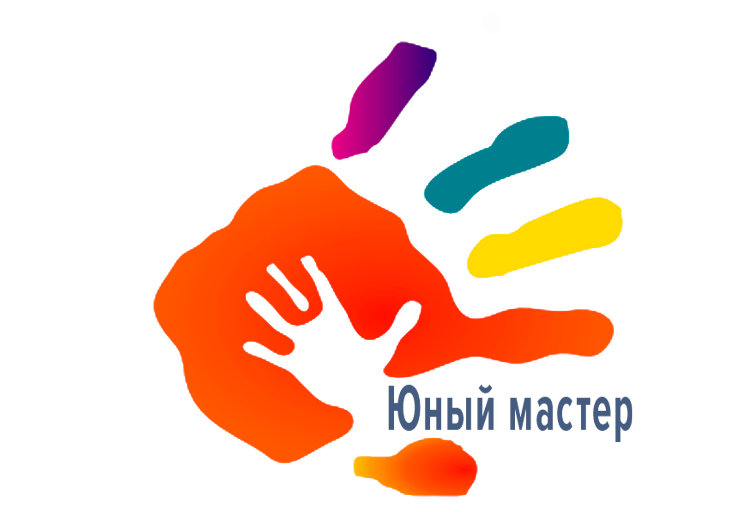 ОГЛАВЛЕНИЕ НАЗВАНИЕ И ОПИСАНИЕ ПРОФЕССИОНАЛЬНОЙ КОМПЕТЕНЦИИНазвание профессиональной компетенции: Ресторанный сервис – Юный мастер ( Baby Skills).Описание профессиональной компетенции «Ресторанный сервис».Специалист в сфере ресторанного сервиса предоставляет гостям услуги. Он работает в гостинице или ресторане.Специалист должен обеспечить полное соблюдение общепринятых правил обслуживания. Официант играет важнейшую роль во встрече гостя и формировании его впечатления от посещения заведения. Здесь огромное значение имеют профессионализм и изобретательность, хорошие манеры, безукоризненное взаимодействие с гостями, уверенность в себе, абсолютное соблюдение личной и пищевой гигиены, приятная внешность и практические навыки.Для подачи деликатесов, напитков используется большое количество разнообразных инструментов и материалов. Специалист в этой сфере знаком с принципами их применения наряду с обычными принадлежностями для сервировки. Независимо от рабочей среды, универсальными качествами специалиста являются навыки коммуникации и заботы о госте. Официанты могут работать как в составе коллектива, так и сотрудничать с другими группами персонала гостиницы или ресторана. Какова бы ни была организация работы, обученный и опытный специалист демонстрирует высокий уровень персональной ответственности и самостоятельности.Основополагающие документыПоскольку данное Техническое описание содержит лишь информацию, относящуюся к соответствующей профессиональной компетенции, его необходимо использовать совместно со следующими документами:Проектная	документация детского чемпионата Юный мастер (Baby Skills), утвержденная руководителем Регионального координационного центра РО «Профессионалы» Р.В. Магеррамовым,Регламент проведения детского чемпионата Юный мастер (Baby Skills) в Ростовской области;ФГОС ДОО и ФГОС НОО;Инструкция по охране труда и технике безопасности.СПЕЦИФИКАЦИЯ СТАНДАРТА (WSSS)(перечень представлений и практических умений,которые должен продемонстрировать участник в рамках выбранной компетенции)Компетенция «Ресторанный сервис»КОНКУРСНОЕ ЗАДАНИЕКонкурсное задание выполняется по модулям. Каждый модуль оценивается отдельно. Конкурс включает в себя выполнение заданий, связанных с осведомленностью участника о профессии «специалист ресторанного сервиса», сервировка стола и встреча клиента, гостя.Конкурсное задание имеет следующие модули:Модуль А (образовательный) – «Что я знаю о профессии «специалист ресторанного сервиса»?», «Выбери те предметы, которые понадобятся специалисту ресторанного сервиса».Модуль С (продуктивный) – сервировка стола.Модуль В (социально-коммуникативный) – поприветствовать клиента, гостя, посадить за стол, представиться клиенту, предложить меню.В ходе Чемпионата Участник выполняет задания трех модулей:В день, предшествующий дню проведения Чемпионата, Главный эксперт проводит жеребьевку участников, определяет 30% изменения заданий: День победы (ужин), Международный женский день (завтрак), День рождения (обед).Соревнование длится 2 часа. На выполнение участником каждого модуля и демонстрацию выполненного задания отводится не более 30 минут.Участники при выполнении модуля получают одинаковые задания в соответствии с 30% изменением. Во время чемпионата разрешается использовать только материалы и оборудования, предоставленныеОрганизатором.Модуль А. «Что я знаю о профессии «Специалист ресторанного сервиса»Цель: демонстрация участником элементарных представлений о компетенции «Ресторанный сервис» посредством выполнения 2 дидактических заданий познавательной направленности.Лимит времени на выполнение задания: 5 мин.Лимит времени на представление задания: не предусмотрен.Алгоритм выполнения задания:выслушать задание;рассмотреть материалы к заданию;выполнить задание в установленный лимит времени;убрать в конверт готовое задание;убрать рабочее место.Ожидаемый результат: продемонстрированы элементарные представления о компетенции «Ресторанный сервис» в процессе выполнения 2 дидактических заданий познавательной направленности.Конкурсное задание 1. «Кто такой специалист ресторанного сервиса?»Цель: демонстрация элементарных представлений о профессии «Специалист ресторанного сервиса».Лимит времени на выполнение задания: 3 мин.Лимит времени на представление задания: не предусмотрен.Алгоритм выполнения задания:выслушать задание;рассказать о профессии, ответить на вопросы.Ожидаемый	результат:	демонстрирует	элементарные	представления	о профессии.Конкурсное	задание	2.	«Что	необходимо	специалисту	ресторанного сервиса?»Цель: демонстрация элементарных представлений о предметах и оборудовании,  соответствующих компетенции «Ресторанный сервис» Лимит времени на выполнение задания: 2 мин.Лимит времени на представление задания: не предусмотрен.Алгоритм выполнения задания:выслушать задание;разложить материал;рассмотреть карточки с предметами и оборудованием;	выбрать	карточки	с	предметами	и	оборудованием, 	соответствующие компетенции «Ресторанный сервис»;убрать в конверт карточки с выполненным заданием, материалы для  работы;убрать рабочее место.Ожидаемый результат: демонстрирует элементарные представления о предметах	и	оборудованиях, 	соответствующие	по	компетенции «Ресторанный сервис»Модуль B. Социально-коммуникативный.Цель: Демонстрация умения приветствовать и посадить клиента/гостя за стол.Лимит времени на выполнение задания: не предусмотрено.Лимит времени на представление задания: 2 мин.Алгоритм выполнения задания:поприветствовать клиента/гостя (с 30% изменением);посадить клиента/гостя за стол;представиться клиенту/гостю;предложить меню;налить сок (если предусмотрено в задании),принять заказ,передать на кухню.Ожидаемый результат: клиент/гость поприветствован, посажен за стол.Модуль С. Подготовка и сервировка стола Цель: демонстрация умения сервировать стол. Лимит времени на выполнение задания: 20 мин.Лимит времени на представление задания: до 2 мин.Алгоритм выполнения задания:подготовить рабочий стол для сервировки стола;сервировать стол в разном стиле, включая завтрак, обед, ужин, праздничный стол;сложить бумажные салфетки для салфетницы; создать	украшение	для	праздничного	стола, сложив 2 полотняные салфетки в соответствии с 30%                              изменениями («Французская бабочка», «Роза», «Свеча» ;)сообщить	экспертам	о	завершении	работы	и	готовности                      демонстрировать задание;продемонстрировать свой стол.Ожидаемый результат: демонстрация умения сервировать стол, создание элемента украшения праздничного стола.ОЦЕНКА ВЫПОЛНЕНИЯ МОДУЛЕЙ КОНКУРСНОГО ЗАДАНИЯВыполненные участниками конкурсные задания оцениваются в соответствии с разработанными критериями, принятыми на основании требований к компетенции (профессии), определяемых данным Техническим описанием. Каждый выполненный модуль оценивается отдельно. Все баллы и оценки регистрируются в индивидуальных оценочных листах, которые заполняются группой экспертов и сдаются для подведения итогов главному эксперту.Удельный вес модулей.В	данном	разделе	определены	критерии	оценки	и	количество начисляемых баллов (измеримая оценка).Критерии оценкиМодуль А. «Что я знаю о профессии «Специалист ресторанного сервиса»Модуль B. Социально-коммуникативный. «Обслуживание гостя заведения»Модуль С. «Подготовка и сервировка стола к обслуживанию в различных стилях»ИНФРАСТРУКТУРНЫЙ ЛИСТТЕХНИКА БЕЗОПАСНОСТИ.6.1. К самостоятельному выполнению конкурсного задания по компетенции«Ресторанный сервис» допускаются участники 5-7 лет, прошедшие инструктаж по охране труда; имеющие необходимые навыки по эксплуатации инструмента.                   6.2. К участию в Skill-модуле Чемпионата допускается воспитанник ДОУ           вместе с тренером-наставником, имеющим в наличии:справку (заверенную печатью и личной подписью руководителя ДОУ) о наличии в возрастной группе ДОУ благоприятной эпидемиологической обстановки на день проведения соревнований;справку о состоянии здоровья ребенка (заверенную личной подписью медицинского работника, печатью и личной подписью руководителя ДОУ) на день проведения соревнований;письменное согласие родителей на участие ребенка в Skill-модуле Чемпионата.6.3. Участники и тренеры-наставники обязаны соблюдать правила техники безопасности в ходе проведения Чемпионата, обеспечивать порядок и чистоту на рабочих местах участников. В случае нарушений техники безопасности, допущенных участником в ходе выполнения и (или) демонстрации конкурсного задания, главный эксперт имеет право приостановить работу участника либо отстранить участника от выполнения конкурсного задания.6.4. Ответственность за жизнь и здоровье участников во время проведения Чемпионата возлагается на Организатора.6.5. При несчастном случае или внезапном ухудшении физического состояния ребенка тренеру-наставнику необходимо сообщить о случившемся представителям Оргкомитета, которые должны принять меры по оказанию ребенку медицинской помощи.6.6. Все помещения соревновательной площадки должны быть оснащены первичными средствами пожаротушения.6.7. При возникновении пожара или задымления Организатору следует немедленно сообщить об этом в ближайшую пожарную часть, организовать эвакуацию людей, приступить к тушению пожара имеющимися средствами пожаротушения.6.8. Организатор обеспечивает медицинское сопровождение Чемпионата: формирование аптечки для оказания первой медицинской помощи, дежурство медицинского работника на соревновательной площадке.Организатор обеспечивает ограниченный доступ посторонних лиц на Чемпионата.Участник для выполнения конкурсного задания использует следующие инструменты:Применяемые во время выполнения конкурсного задания средства индивидуальной защиты:обувь – безопасная закрытая обувь с зафиксированной пяткой.Знаки безопасности, используемые на рабочем месте, для обозначения присутствующих опасностей:Огнетушитель	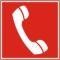 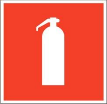 Телефон для использования при пожареУказатель выхода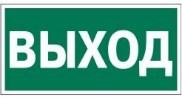 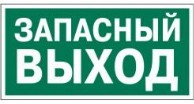 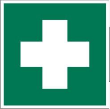 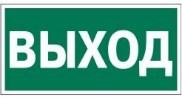 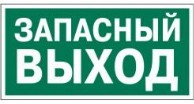 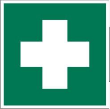 Указатель запасного выходаАптечка первой медицинской помощи	 На соревновательной площадке должна находиться аптечка первой помощи, укомплектованная изделиями медицинского назначения, необходимыми для оказания первой помощи. Ежедневно, перед началом выполнения конкурсного задания, в процессе подготовки рабочих мест Участников, Организатор обязан:осмотреть и привести в порядок рабочее место, средства индивидуальной защиты;убедиться в достаточности освещенности;проверить (визуально) правильность подключения инструмента и оборудования в электросеть;подготовить необходимые для работы материалы, приспособления, и разложить их на свои места;проверить правильность установки стола, стула, положения оборудования и инструмента, при необходимости устранить неисправности до начала прихода Участников на соревновательную площадку.При выполнении конкурсных заданий и уборке рабочих мест Участнику:необходимо быть внимательным, не отвлекаться посторонними разговорами и делами, не отвлекать других участников;соблюдать настоящую инструкцию;соблюдать правила эксплуатации оборудования, механизмов и инструментов, не подвергать их механическим ударам, не допускать падений;поддерживать порядок и чистоту на рабочем месте;рабочий инструмент располагать таким образом, чтобы исключалась возможность его скатывания и падения;использовать материалы и оборудования только по назначению;выполнять конкурсные задания только исправным инструментом;содержать рабочее место в чистоте,при работе с ножницами соблюдать осторожность, беречь руки от порезов.При неисправности инструмента и оборудования – прекратить выполнение конкурсного задания и сообщить об этом Эксперту поднятием руки.После окончания работ Участник обязан:привести в порядок рабочее место;инструмент убрать в специально предназначенное для хранений место; -    поднять руку, сообщить эксперту об окончании работы.жжж	Примерные карточки задания модуля А.1.Название и описание профессиональной компетенции2.Спецификация стандарта (WSSS)3.Конкурсное задание4.Оценка выполнения модулей конкурсного задания5.Инфраструктурный лист6.Техника безопасности7.Приложения№Skill-переченьРаздел 1. Соблюдение санитарных норм и правил профилактики травматизма, обеспечение охраны жизни и здоровья детейРаздел 1. Соблюдение санитарных норм и правил профилактики травматизма, обеспечение охраны жизни и здоровья детей1.1.Участник должен знать и понимать:технику безопасности при работе с бумагой, клеем, ножницами, ножами, вилками, с посудой из стеклаСанПин.1.2.Участник должен уметь:организовывать сервировку стола.Раздел 2. Первоначальные знания о профессииРаздел 2. Первоначальные знания о профессии2.1.Участник должен знать и понимать:историю возникновения профессии;начальную терминологию, соответствующую профессии (оборудование, инструменты, специальная одежда);социальную значимость профессии;перечень профессиональных умений (сервировка стола);ассортимент стандартного ресторанного оборудования и материалов, включая: столовые приборы, посуду, стеклянные посуду, столовое белье, мебель;назначение специальных принадлежностей, применяемых в ресторанном сервисе;сервировать стол и подготовить украшения для него;сервировать столы с использованием подходящего столового белья, столовых приборов, стеклянной посуды, фарфора, графинов и других необходимых дополнительных принадлежностей;подготовить ресторан в разных стилях, включая завтрак, обед, ужин, праздничный стол.знание английского, русского, татарского языка.Раздел 3. Коммуникативные навыкиРаздел 3. Коммуникативные навыки3.1.Участник должен знать и понимать:терминологию, соответствующей профессии;способы и формы общения с клиентами, гостями;этические нормы.3.2.Участник должен уметь:пользоваться терминологией, соответствующей профессии;коммуницировать с гостями заведения.Раздел 4. SoftSkills (сквозные представления, умения)Раздел 4. SoftSkills (сквозные представления, умения)4.1.	Участник должен знать и понимать:	разные типы предприятий общественного питания и стили обслуживания, которые в них используется;	важность атмосферы ресторана для формирования общего впечатления от посещения;	культурные нормы взаимодействия со сверстниками и взрослыми;4.1.	Участник должен знать и понимать:	разные типы предприятий общественного питания и стили обслуживания, которые в них используется;	важность атмосферы ресторана для формирования общего впечатления от посещения;	культурные нормы взаимодействия со сверстниками и взрослыми;правила конкурса (не общаться на соревновательной площадке, соблюдать отведенное для задания время, не покидать рабочее место во время выполнения задания, в случае необходимости обращения к экспертам,поднимать руку).4.2.Участник должен уметь:представиться гостям в профессиональной манере;поприветствовать и усадить гостей в нужной зоне обслуживания;демонстрировать личные качества, включая опрятность, аккуратный и профессиональный внешний вид, манеру поведения и манеру держать себя;неизменно	демонстрировать	выполнение	работы	с	соблюдением санитарных норм и техники безопасности;взаимодействовать	со	взрослыми	и	сверстниками	в	соответствии	с культурными нормами;соблюдать правила конкурса.№ п/пНаименование критерияКонкретизация критерияМаксимальноФактическиА1.Соблюдение санитарных норм и правил профилактики травматизма, обеспечение охраны жизни и здоровья детей31.Безопасное использование материалов и оборудованияВычесть 0,25 балла за каждое нарушение0,52.Соблюдение правил конкурсаВычесть 0,25 балла за каждое нарушение правил конкурса0,53.Безопасное использование материалов и оборудованияВычесть 0,25 балла за каждое не соблюдение безопасного использования материалов или оборудования0,54.Личная гигиенаВычесть все баллы, если не выполнено0,55.Организация рабочего места детьмиВычесть все баллы, если не выполнено0,56.Соблюдение времени на выполнение заданияВычесть все баллы, если не выполнено0,5Соблюдение правил конкурса0,251.Внешний вид (спец одежда)Вычесть по 0,1 балл, если создано недостаточное впечатление0,25А2Первоначальные знания о профессии3,61.Демонстрация элементарных представлений о материалах и оборудовании, соответствующих профессии (задание 2)За каждую правильно выбранную картинку начислить 0,2 (максимально 1,4 балла)1,42.Демонстрация элементарных представлений о профессии «Специалист ресторанного сервис» (Задание 1)За каждый озвученный элемент начислить 0,2: 1. Название профессии; 2. Место работы; 3. Социальная значимость; 4. Инструментарий; 5. Спецодежда; 6. Профессиональные действия.1,22.Демонстрация элементарных представлений о профессии «Специалист ресторанного сервис» (Задание 1)За каждый правильный, развернутый ответ начислить 0,2 балла снизить 0,1 за односложный ответ (максимально 1 балл)1№п/пНаименование критерияКонкретизация критерияМаксимальноФактическиВ1.Демонстрация умения приветствовать гостя61.Соблюдение алгоритма приветствия гостяВычесть все баллы если не соблюдена следующая последовательность: 1. сразу же идти навстречу прибывшему гостю; 2. первым приветствовать его; 3. здороваться как можно вежливее в соответствии с временем дня (доброе утро», «добрый вечер» и т.д.);12.Представиться гостюВычесть все баллы, если не выполнено0,53.Посадить гостя за столВычесть все баллы, если не выполнено0,54.Предложить меню гостюВычесть все баллы если не соблюдена следующая последовательность: 1. Меню гостю подается открытым на первой странице. 2. Меню гостю подается руководствуясь правилом "дальней руки15.Выделение времени на изучение меню гостемВычесть все баллы, если не выполнено0,56.Уточнение заказаВычесть все баллы, если не выполнено0,57.Правильная и полная передача заказа кухнеВычесть все баллы, если не выполнено0,58.Демонстрация профессиональной вежливости, улыбкаВычесть все баллы, если создано недостаточное впечатление0,5№ п/пНаименование критерияКонкретизация критерияМаксимальноФактическиС1Соблюдение санитарных норм и правил профилактики травматизма, обеспечение охраны жизни и здоровья детей51.Безопасное использование материалов и оборудованияВычесть 0,25 балла за каждое нарушение0,52.Соблюдение правил конкурса0,53.Безопасное использование материалов и оборудованияВычесть 0,25 балла за каждое не соблюдение безопасного использования материалов или оборудования14.Личная гигиенаВычесть все баллы, если не выполнено0,55.Организация рабочего места детьмиВычесть все баллы, если не выполнено0,56.Соблюдение времени на выполнение заданияВычесть все баллы, если не выполнено0,57.Опрятность, поддержание чистоты на рабочем месте в процессе выполнения задания. Приведение рабочего места в порядок по окончании работыВычесть все баллы, если не выполнено18.Целесообразность сочетания используемого оборудования для накрытия столаВычесть все баллы, если не выполнено0,5Соблюдение правил конкурса0,59.Оригинальность, творческий подходВычесть все баллы, если создано недостаточное впечатление0,2510.Аккуратность, опрятностьВычесть все баллы, если создано недостаточное впечатление0,25С2Демонстрация умения подготовки и сервировки стола11,01.Положение скатерти, симметрия, расположение, правильно выбранная сторонаВычесть все баллы, если не выполнено12.Приборы симметричны, правильно расположеныВычесть все баллы, если не выполнено13.Посуда симметричны, правильно расположеныВычесть все баллы, если не выполнено14.Стекло симметрично и правильно расположеноВычесть все баллы, если не выполнено15.Симметричны все предметы на столеВычесть все баллы, если не выполнено16.На столе размещены все обязательные элементы сервировкиВычесть все баллы, если не выполнено17.Декорирование стола соответствует 30% изменениямиВычесть все баллы, если не выполнено18.Опрятность сложенных салфеток Вычесть все баллы, если не выполнено19.Сервировка соответствует виду обслуживания (завтрак, обед, ужин)Вычесть все баллы, если не выполнено1,510.Сервировку стола осуществлена последовательноВычесть все баллы если не соблюдена следующая последовательность: 1. накрытие стола скатертью; сервировка тарелками; 2. сервировка приборами; 3. сервировка стеклянной посудой; 4. раскладывание салфеток; 5. расстановка приборов для специй, ваз с цветами.1,5РАБОЧАЯ ПЛОЩАДКА УЧАСТНИКОВРАБОЧАЯ ПЛОЩАДКА УЧАСТНИКОВРАБОЧАЯ ПЛОЩАДКА УЧАСТНИКОВРАБОЧАЯ ПЛОЩАДКА УЧАСТНИКОВРАБОЧАЯ ПЛОЩАДКА УЧАСТНИКОВРАБОЧАЯ ПЛОЩАДКА УЧАСТНИКОВ№НаименованиеТехнические характеристикиЕдиница измеренияКоличествоКоличество№НаименованиеТехнические характеристикиЕдиница измеренияна 1участникана всехучастниковТехническое оборудованиеТехническое оборудованиеТехническое оборудованиеТехническое оборудованиеТехническое оборудованиеТехническое оборудование1.ЧасыПесочные часы, выведенные на ИКдоскушт.-12.ЧасыПесочные, настольные(5 мин)шт.-13.НоутбукIntel i3, 4 GB Ram, 500 Gb HDD, Bluetooth v 4.0, диагональ экрана15,6шт.-4.НаушникиDefender gryphon HN-750 черныйшт.-5.Компьютерная мышьТип соединения: проводная. Количество кнопок: 2. Колесопрокрутки: Есть.шт.-Материалы и оборудованияМатериалы и оборудованияМатериалы и оборудованияМатериалы и оборудованияМатериалы и оборудованияМатериалы и оборудования1.ВазаПрозрачное стеклошт-По количеству участников2.СкатертьSweet Sunшт-По количеству участников3.Столовый набор16 предметовшт-По количеству участников3.Ложка десертнаяНержавеющая стальшт-По количеству участников4.Десертный ножНержавеющая стальшт-По количеству участников5.Тарелка закусочная19 см, фарфоршт-По количеству участников6.Тарелка белая25 смшт-По количеству участников7.Тарелка белая19 смшт-По количеству участников8.Тарелка белая20 смшт-По количеству участников9.ТарелкаПирожковая белаяTrianon, 15,5 см, стеклошт-По количеству участников10.СтаканПрозрачное стеклошт-По количеству участников11.Чашка чайная сблюдцемБелый с оттенкомшт-По количеству участников12.СалфетницаСервировочнаяшт-По количеству участников13.Бокал для сока252 мл.шт-По количеству участников14.Бокал для воды110 мл.шт-По количеству участников15.Набор папок-конвертов на кнопкеразмер А42 шт-По количеству участников16.Салфеткибумажные5 шт-По количеству участников17.СервировочныесалфеткиБелая жаккард (2 шт. вкомплекте)шт-По количеству участниковМебельМебельМебельМебельМебельМебель1.СтолДетскийРазно уровневый(ЛДСП, металл)45*120*60шт22.СтулДетский (ЛДСП,металл)шт2ТУЛБОКС УЧАСТНИКАТУЛБОКС УЧАСТНИКАТУЛБОКС УЧАСТНИКАТУЛБОКС УЧАСТНИКАТУЛБОКС УЧАСТНИКАТУЛБОКС УЧАСТНИКА1.Менюшт2Наименование инструментаНаименование инструментаиспользует самостоятельноиспользует под наблюдением эксперта или назначенного ответственного лица(волонтера) старше 18 летножницы-канцелярский нож-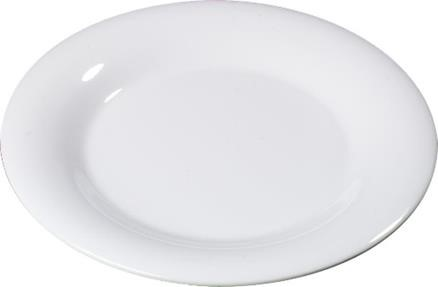 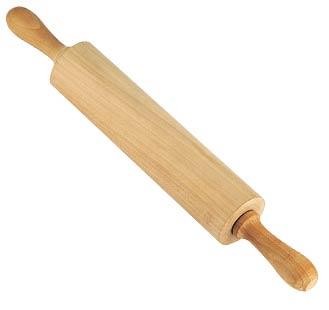 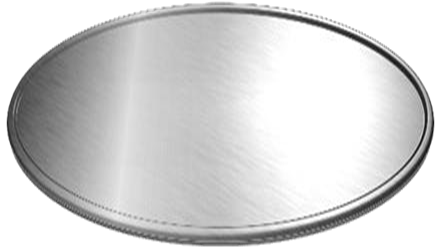 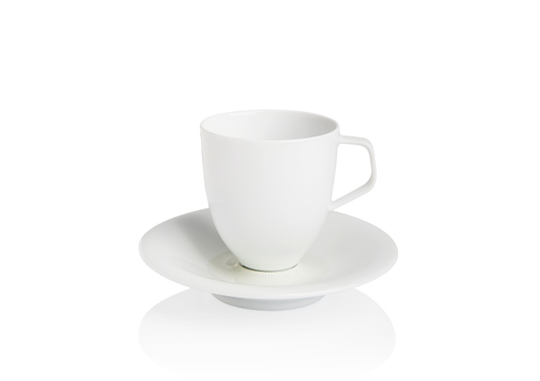 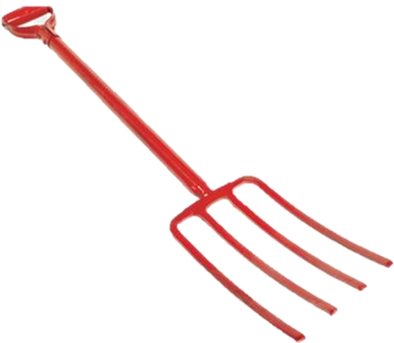 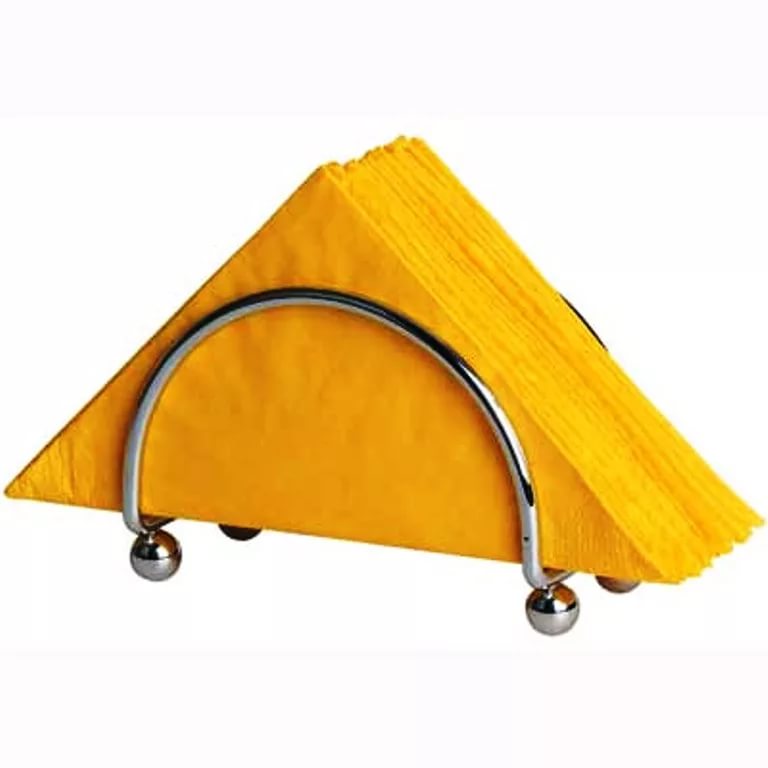 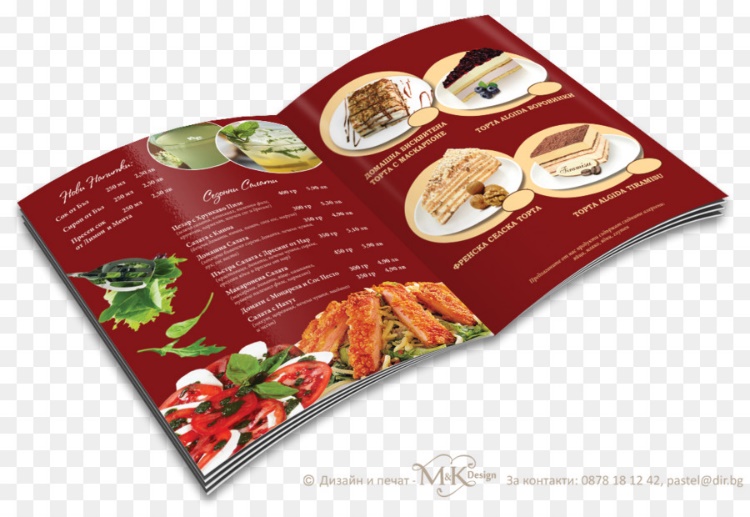 